Making Soap on a Rope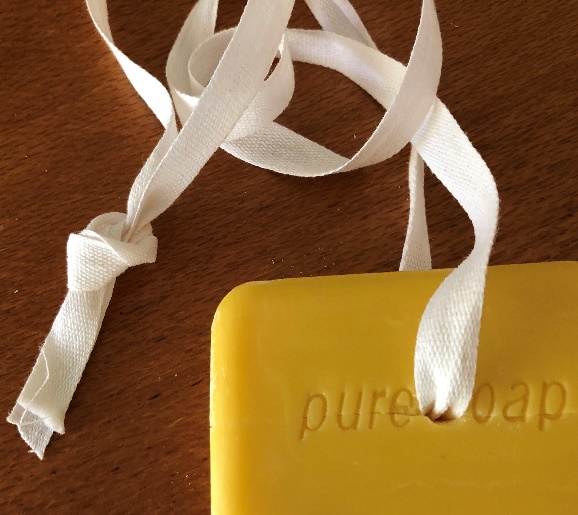 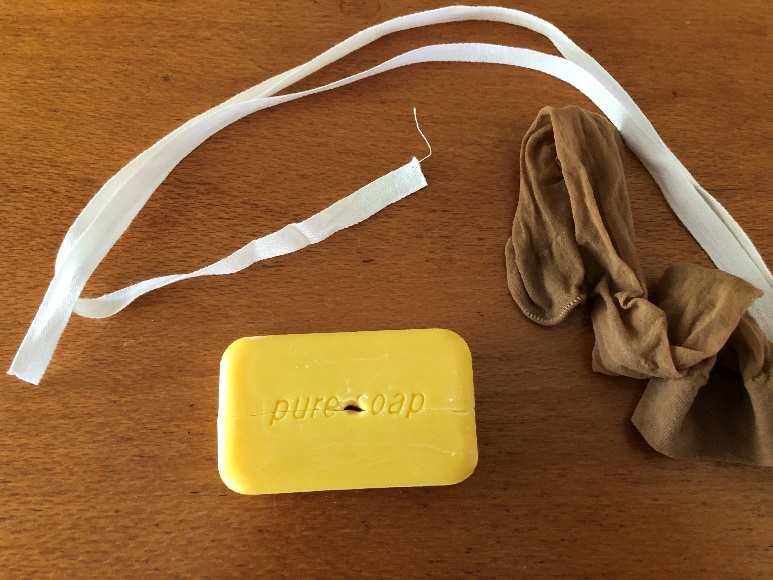 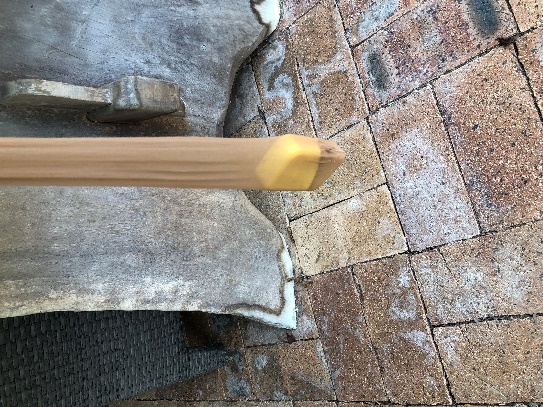 